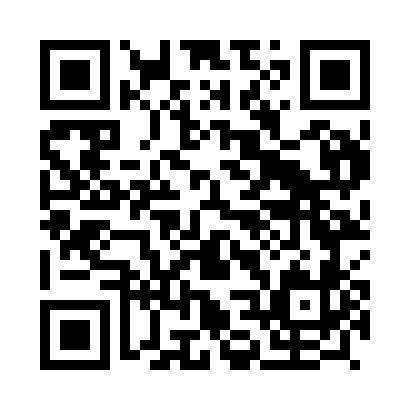 Prayer times for Batanada, PortugalWed 1 May 2024 - Fri 31 May 2024High Latitude Method: Angle Based RulePrayer Calculation Method: Muslim World LeagueAsar Calculation Method: HanafiPrayer times provided by https://www.salahtimes.comDateDayFajrSunriseDhuhrAsrMaghribIsha1Wed4:446:271:256:208:2310:002Thu4:426:261:256:208:2410:013Fri4:406:251:256:218:2510:034Sat4:396:241:246:218:2610:045Sun4:376:231:246:228:2710:066Mon4:356:211:246:228:2810:077Tue4:346:201:246:238:2910:088Wed4:326:191:246:248:3010:109Thu4:316:181:246:248:3110:1110Fri4:296:171:246:258:3210:1311Sat4:286:161:246:258:3310:1412Sun4:266:151:246:268:3410:1613Mon4:256:141:246:268:3410:1714Tue4:236:131:246:278:3510:1815Wed4:226:121:246:278:3610:2016Thu4:206:111:246:288:3710:2117Fri4:196:101:246:288:3810:2318Sat4:176:101:246:298:3910:2419Sun4:166:091:246:298:4010:2520Mon4:156:081:246:308:4110:2721Tue4:146:071:246:308:4210:2822Wed4:126:061:246:318:4310:2923Thu4:116:061:246:318:4410:3124Fri4:106:051:256:328:4410:3225Sat4:096:041:256:328:4510:3326Sun4:086:041:256:338:4610:3427Mon4:076:031:256:338:4710:3628Tue4:066:031:256:348:4810:3729Wed4:056:021:256:348:4810:3830Thu4:046:021:256:358:4910:3931Fri4:036:011:256:358:5010:40